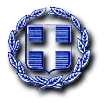 ΕΛΛΗΝΙΚΗ ΔΗΜΟΚΡΑΤΙΑ	Ραφήνα,  26-11-2021ΝΟΜΟΣ ΑΤΤΙΚΗΣ	Αρ. Πρωτ.: 18781ΔΗΜΟΣ ΡΑΦΗΝΑΣ-ΠΙΚΕΡΜΙΟΥ	ΠΡΟΣ: ΜΕΛΗ ΟΙΚΟΝΟΜΙΚΗΣΤαχ. Δ/νση: Αραφηνίδων Αλών 12	             ΕΠΙΤΡΟΠΗΣΤαχ. Κωδ.: 19009 Ραφήνα                                    Fax:  22940-23481                                                                     ΠΡΟΣΚΛΗΣΗ ΣΕ ΚΑΤΕΠΕΙΓΟΥΣΑ ΣΥΝΕΔΡΙΑΣΗΑΡ. 60Η Πρόεδρος της Οικονομικής Επιτροπής του Δήμου Ραφήνας - Πικερμίου, σας καλεί σε κατεπείγουσα διά περιφοράς συνεδρίαση της Οικονομικής Επιτροπής την Παρασκευή 26 Νοεμβρίου 2021 και από ώρα 13:00 έως 13:30 με ενημέρωση των μελών δια τηλεφώνου, προκειμένου να ληφθεί απόφαση επί του παρακάτω θέματος: Λήψη απόφασης περί ανάθεσης σε δικηγόρο χορήγησης γνωμοδότησης, σχετικά με την δυνατότητα ή μη, παροχής νομικής υποστήριξης σε Αντιδήμαρχο.Το θέμα τίθεται κατεπειγόντως προς λήψη απόφασης διότι η διαδικασία πρέπει να ολοκληρωθεί άμεσα καθώς οι έγγραφες εξηγήσεις θα πρέπει να υποβληθούν ενώπιον του Πταισματοδίκη Κρωπίας το αργότερο έως τις 30/11/2021. Η ΠΡΟΕΔΡΟΣΤΣΕΒΑ -ΜΗΛΑ ΔΗΜΗΤΡΑ